BOARD OF TRUSTEES REGULAR PUBLIC MEETING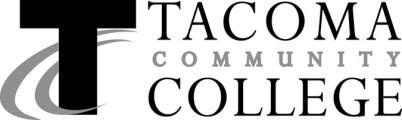       Wednesday, Sept. 9, 2020~ 4:00 PM         Virtual Meeting (information below)               Board of TrusteesLois Bernstein -Chair Pat Shuman – Vice ChairLiz DunbarDona PonepintoBob RyanCollege PresidentIvan L. Harrell II, Ph.D.TCC Mission Statement: As the community’s college, we create meaningful learning, advance equity,and strengthen student and community success.Board Mission and Vision:The Board will govern with a style that emphasizes outward vision rather than an internal preoccupation, encouragement of diversity in viewpoints, strategic leadership rather than administrative detail, clear distinction of Board and presidential roles, collective rather than individual decisions, future rather than past or present, and proactive rather than reactive.Virtual Meeting InformationLogin on your computer, tablet, phone or other electronic devices:https://zoom.us/j/98791417414 Or join by phone:1-253-215-8782Meeting ID: 987 9141 7414